Year 5 Homework  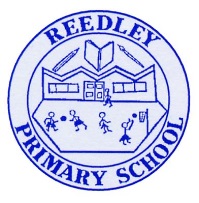 Date homework set: 08.12.22To be returned to school by: 13.12.22Talking Topic (10 minutes)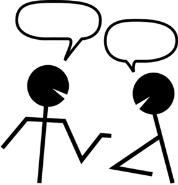 To discuss the following topic:“Who is Grandad Wheels?”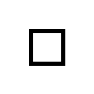 Tick when you have completed this task.Maths (10 minutes)Complete the following: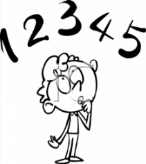 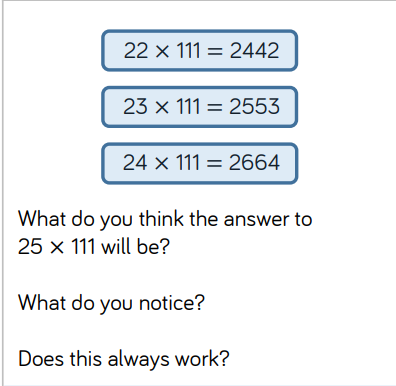 Tick when you have completed these tasks.Writing (10 minutes)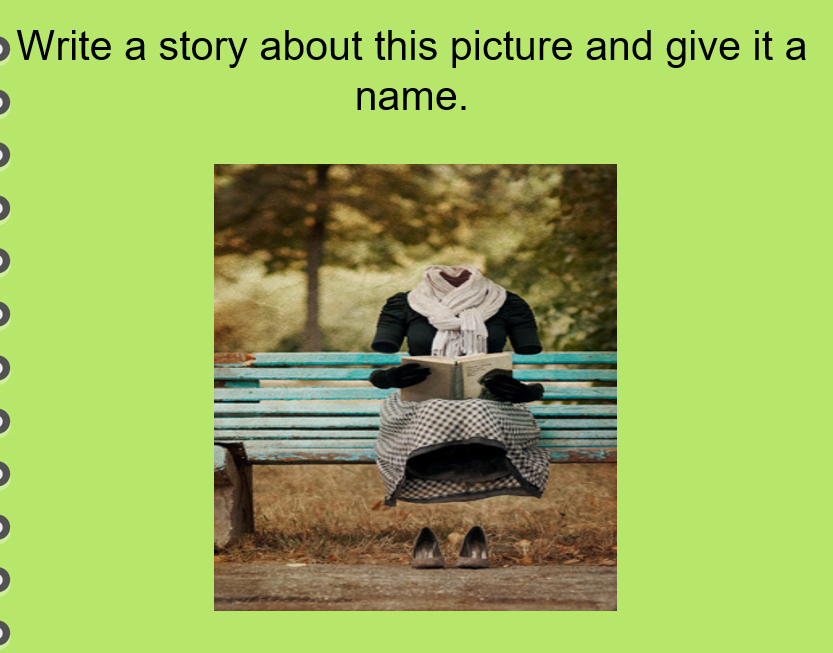 Spellings:Learn these spellings and include them in your writing:Immediate PhysicalLanguageFamiliar Yacht Tick when you have completed this task.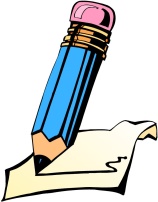 